 Programming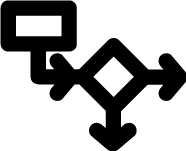 